KẾ HOẠCH KIỂM TRA ĐÁNH GIÁ ĐỊNH KỲI. THÔNG TIN CHUNG- Lớp: 11.- Môn: Tin học.- Chủ đề F: Giải quyết vấn đề với sự trợ giúp của máy tính	+ Chủ đề con: CS kỹ thuật lập trình- Yêu cầu cần đạt của nội dung dạy học: 
+ Phát biểu được bài toán sắp xếp và bài toán tìm kiếm.
+ Viết được chương trình cho một vài thuật toán sắp xếp và tìm kiếm.
+ Vận dụng được các thuật toán đã học để giải quyết một bài toán cụ thể- Thời lượng: 2 tiết.- Năng lực chung: Giải quyết vấn đề và sáng tạo- Năng lực Tin học:NLc: Giải quyết vấn đề với sự hỗ trợ của công nghệ thông tin và truyền thông-Nội dung kiến thức của các bài học thuộc chủ đề:- Viết được chương trình cho một bài thuật toán sắp xếp và tìm kiếm cơ bảnII. CHỦ ĐỀ/BÀI HỌC TRONG CHƯƠNG TRÌNHLớp 11- Định hướng CSChủ đề F – Giải quyết vấn đề với sự trợ giúp của máy tính.Nội dung dạy học cụ thể: Viết chương trình cho một thuật toán tìm kiếm.Yêu cầu cần đạt: Phát biểu được bài toán tìm kiếm.Viết được chương trình cho một vài thuật toán tìm kiếm.Thời gian thực hiện: 1 tiết.III. MỤC TIÊU DẠY HỌC:VI. CHUẨN BỊ CỦA GIÁO VIÊN VÀ HỌC SINHGiáo viên: Chuẩn bị SGK, máy chiếu, laptop và tiviKế hoạch bài dạy, phiếu học tậpHọc sinh: Chuẩn bị SGK, giấy A0 V. TIẾN TRÌNH DẠY HỌC
A. Tiến trình dạy họcCác hoạt động học: HOẠT ĐỘNG KHỞI ĐỘNGHoạt động 1. Khởi động (Thời gian 8 phút) 1. Mục tiêu: (1), (4), (5) 2. Tổ chức hoạt động    3. Sản phẩm học tập: Kết quả trả lời câu hỏi.4. Phương án đánh giá - Thái độ tham gia các thành viên trong nhóm.- Kết quả trả lời.II. HÌNH THÀNH KIẾN THỨCHoạt động 2: Phát biểu bài toán tìm kiếm (Thời gian 5 phút) 1. Mục tiêu: (1), (2) 2. Tổ chức hoạt động  3. Sản phẩm học tập: Kết quả trả lời câu hỏi.4. Phương án đánh giá - Thái độ tham gia các thành viên trong nhóm.- Kết quả trả lời.Hoạt động 3: Lập kế hoạch giải quyết vấn đề (Thời gian 12phút) 1. Mục tiêu: (1), (3) 2. Tổ chức hoạt động  3. Sản phẩm học tập: Kết quả trả lời câu hỏi.4. Phương án đánh giá - Thái độ tham gia các thành viên trong nhóm.- Kết quả trả lời.Hoạt động 3: Thực hiện kế hoạch và kiểm tra đánh giá (Thời gian 20 phút) 1. Mục tiêu:  (3), (4), (5)2. Tổ chức hoạt động    3. Sản phẩm học tập: Kết quả trả lời câu hỏi.4. Phương án đánh giá - Thái độ tham gia các thành viên trong nhóm.- Kết quả trả lời.III. HOẠT  ĐỘNG LUYỆN TẬP VÀ VẬN DỤNG+ Xem bài tập trang 7 SGK trang 44. Các nhóm thực hiên.+ Gợi ý trình bày.IV. TÌM TÒI, MỞ RỘNGVI. HỒ SƠ DẠY HỌC Nội dung dạy học cốt lõi Phiếu học tập 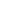 Bảng các mức biểu hiện của yêu cầu cần đạtMA TRẬN  ĐÁNH GIÁ CHO MỘT ĐỀ KIỂM TRAĐỀ KIỂM TRA 45’I/Trắc nghiệm:Câu 1: Điền vào chỗ trống: “Từ …, ta được … cần tìm từ dãy hữu hạn các … sắp xếp theo một trình tự xác định được gọi là …”Input – Output – Thao tác – Thuật toánOutput – Input – Thuật toán – Thao tácInput – Output – Thuật toán – Thao tácOutput – Input – Thao tác – Thuật toánCâu 2: Đoạn chương trình sau có bao nhiêu lỗi ?Var a : array[0...50] of real;k = 0 ;for i := 1 to 50 doif a[i] > a[k] then k := i ;	1234 Câu 3: Khai báo kiểu dữ liệu mảng cho đoạn chương trình sau?begin   write('N= ');readln(n);   for i:=1 to n do readln(a[i]);   for i:=1 to n div 2 do   begin     t:=a[i];a[i]:=a[n-i+1]; a[n-i+1]:=t;   end;   for i:=1 to n do write(a[i]:5);end.Var a:array[1..50] of real; Var a:array[1..50] of realVar a:array[1..50] of integer;Var a:array[1..50] of integerCâu 4: Xác định Input của bài toán: Cho dãy A gồm N số nguyên khác nhau: a1,a2,…,aN, Hãy tìm những số hạng có giá trị bằng 0?A. N, a1,a2,…,aN.  B. N , 0C. 0, a1,a2,…,aN.  D. N, k,  a1,a2,…,aN.  Câu 5: Xác định Input của bài toán: Cho dãy A gồm N số nguyên khác nhau: a1,a2,…,aN.  Hãy sắp xếp dãy A theo chiều tăng dần?A. N, a1,a2,…,aN.  B. N C. a1,a2,…,aN.  D. N, k,  a1,a2,…,aN.  Câu 6: Xác định Output của bài toán: Cho dãy A gồm N số nguyên khác nhau: a1,a2,…,aN, Hãy liệt kê vị trí những số hạng có giá trị bằng 0?A. Đưa ra những số hạng có giá trị bằng 0.  B. Đếm những số hạng có giá trị bằng 0.  C. Ví trí những số hạng có giá trị bằng 0D. Những số hặng có giá trị bằng 0Câu 7: Cho khai báo mảng và đoạn chương trình như sau :Var a : array[0..50] of real ;k := 0 ;for i := 1 to 50 doif a[i] > a[k] then k := i ;		Đoạn chương trình trên thực hiện công việc gì dưới đây ?A. Tìm phần tử nhỏ nhất trong mảng;B. Tìm phần tử lớn nhất trong mảng;C. Tìm chỉ số của phần tử lớn nhất trong mảng;Câu 9: Thuật toán sắp xếp bằng đổi chổ cho dãy số A theo trật tự tăng dần dừng lại khi nào?Khi M =1 và không còn đồi chổKhi số lớn nhất trôi về cuối dãyKhi ai>ai+1Tất cả các phương ánCâu 10: Thuật toán sau dùng để giải quyết bài toán nào?B1: Nhập N và dãy a1,…, aN;B2: M 🡨 a1; i 🡨 2;B3: Nếu i > N thì đưa ra giá trị Min rồi kết thúc;B4: 	(1) Nếu ai< M thì M 🡨 ai;	(2) i 🡨 i + 1 rồi quay lại B3;A. Tính tổng dãy số.B. Tìm giá trị nhỏ nhất của dãy.C. Tìm giá trị lớn nhất của dãy.D. Tính tổng các số dương của dãyCâu 11: Xét chương trình sau.var a:array[1..1000] of integer;n,i,t:integer;begin   write('N= ');readln(n);   for i:=1 to n do readln(a[i]);   for i:=1 to n div 2 do   begin     t:=a[i];a[i]:=a[n-i+1]; a[n-i+1]:=t;   end;   for i:=1 to n do write(a[i]:5);readlnend.Hãy cho biết chương trình trên thực hiện công việc gì?Đảo ngược vị trí của các phần tử mảng a.Ghi một nửa số phần tử ở cuối lên các vị trí đầu tiên.Sắp xếp các phần tử của a theo thứ tự giảm dầnSắp xếp các phần tử của a theo thứ tự tăng dầnII/ Tự luận:Câu 8: Cho dãy A gồm N số nguyên khác nhau: a1,a2,…,aN.  Hãy sắp xếp dãy A theo chiều tăng dần?Câu 12: Viết chương trình nhập một mảng A gồm 20 phần tử có kiểu nguyên. Đếm số phần tử trong mảng A có giá trị là bội số của 5 và 3?Phẩm chất, năng lựcYêu cầu cần đạt(STT và YCCĐ)Năng lực chungNăng lực chungNăng lực chungGiải quyết vấn đề và sáng tạoPhân tích tình huống trong bài tập dựa trên hiểu biết của bản thân và đưa ra cách thực hiện phù hợp(1)Năng lực Tin họcNăng lực Tin họcNăng lực Tin họcNLcGiải quyết vấn đề với sự hỗ trợ của công nghệ thông tin và truyền thông- Phát biểu được bài toán tìm kiếm- Viết được chương trình cho một bài thuật toán tìm kiếm(2)(3)Phẩm chấtPhẩm chấtPhẩm chấtChăm chỉTích cực tìm tòi và sáng tạo trong học tập(4)Trách nhiệmCó trách nhiệm trong làm việc nhóm(5)Hoạt động học (thời gian) Mục tiêu Nội dung dạy học trọng tâm PP/KTDH chủ đạo Phương án   đánh giá  Hoạt động 1: Khởi động (Thời gian: 8 phút)(1), (4), (5) Định hướng bài họcDạy học giải quyết vấn đềQuan sát quá trình học.Hoạt động 2. Phát biểu bài toán tìm kiếm(Thời gian: 5 phút) (1), (2) Nhận biết được bài toán tìm kiếmDạy học hợp tác Quan sát quá trình học, câu trả lời trên phiếu học tậpHoạt động 3. Lập kế hoạch giải quyết vấn đề(Thời gian: 12 phút) (1), (3) Xây dựng được thuật toán tìm kiếmDạy học hợp tác Quan sát quá trình học. Hoạt động 4. Thực hiện kế hoạch và kiểm tra đánh giá(Thời gian: 20 phút) (3), (4), (5) Viết được chương trình cho một bài thuật toán tìm kiếm Dạy học thực hànhQuan sát quá trình học. Hoạt động của GVHoạt động của HS- Trong cuộc sống chúng ta, thường xảy ra việc tìm kiếm. Chảng hạn: tìm kiếm tên của 1 học sinh trong 1 lớp, tìm 1 quyển sách trong thư viện. Điều quan tâm ở đây là tìm kiếm như thế nào?HS thảo luận và trả lờiHoạt động của GVHoạt động của HSBài toán 4: Thuật toán tìm kiếm tuần tự (Sequential sort)  Bài toán 4: Cho dãy A gồm N số nguyên khác nhau: a1,a2,…,aN và một  số nguyên k. Cần biết hay không chỉ số I () mà ai = k. Nếu có hãy cho biết chỉ số đó.? Em hãy xác định bài toán?? Cho một ví dụ cụ thể?+HS ghi bài.+ Cho ví dụ tìm kiếm 1 đối tượng nào đó.+ HS thảo luận theo nhóm xác định bài toán+ HS báo cáo kết quả thực hiện nhiệm vụ học tập Hoạt động của GVHoạt động của HSBài toán 4: Thuật toán tìm kiếm tuần tự (Sequential sort)  Bài toán 4: Cho dãy A gồm N số nguyên khác nhau: a1,a2,…,aN và một  số nguyên k. Cần biết hay không chỉ số I () mà ai = k. Nếu có hãy cho biết chỉ số đó.? Ví dụ:  5    7    1      4      2  + k = 2 🡪   I = ?  + k = 6   I = ?Gv chốt vấn đề khi các nhóm đưa ra kết quả của phiếu học tập.Các bước giải bài toán: có 3 bước.* Xác định bài toán:   Input: Dãy A gồm N số nguyên a1,a2,…,aN và khóa k.   Output: chỉ số I mà ai = k.hoặc không có số hạng nào.* Ý tưởng. Tìm kiếm tuần tự một cách tự nhiên. Lần lượt từ số hạng thứ 1, so sánh các số hạng đến khi gặp số hạng bằng khóa, hoặc không có giá trị nào bằng khóa.* Thuật toán. a. Cách liệt kê  B1: Nhập N, các số hạng khác nhau a1,a2,…,aN và khóa k;   B2: i 🡨 1;  B3: Nếu ai = k thì thông qua chỉ số i, rồi kết thúc;   B4: i 🡨 i + 1;  B5: Nếu i > N thì thông báo dãy A không có số hạng nào bằng k rồi kết thúc;  B6: Quay lại bước 3;b. Vẽ sơ đồ khối: SGKHS vẽ sơ đồ khối và báo cáo theo nhóm?+ HS thảo luận theo nhóm xác định chỉ số I+ HS báo cáo kết quả thực hiện nhiệm vụ học Hoạt động của GVHoạt động của HSBài toán 4: Thuật toán tìm kiếm tuần tự (Sequential sort)  Bài toán 4: Cho dãy A gồm N số nguyên khác nhau: a1,a2,…,aN và một  số nguyên k. Cần biết hay không chỉ số I () mà ai = k. Nếu có hãy cho biết chỉ số đó.HS hãy chạy thuật toán bằng tay khi GV cho chỉ số cụ thể?* Mô phỏng:Dãy A có  N = 7   khóa k = 10Tìm chỉ số i để ai = k.   k = 10 🡪 i = 6* Ghi chú: Trong thuật toán trên, i là biến chỉ số và nhận giá trị nguyên lần lượt từ 1 đến N + 1+ HS tự chạy thuật toán+ HS báo cáo kết quả theo từng nhómYCCĐCác mức độ biểu hiệnCác mức độ biểu hiệnCác mức độ biểu hiệnCác mức độ biểu hiệnYCCĐMức 1Mức 2Mức 3Mức 41. Phát biểu được bài toán sắp xếp và bài toán tìm kiếm.1.1 Biết được khái niệm1.2 Hiểu được khái niệm sắp xếp, tìm kiếm1.3 Xác định được Input, Output2. Viết được chương trình cho một vài thuật toán sắp xếp và tìm kiếm.2.1 Phân tích được bài toán sắp xếp, tìm kiếm2.2 Khai báo được các biến của chương trình sắp xếp, tìm kiếm trong chương trình.2.3 Viết đoạn chương trình sắp xếp, tìm kiếm.2.4 Viết được chương trình sắp xếp tăng, giảm và tìm kiếm hoàn chỉnh.3. Vận dụng được các thuật toán đã học để giải quyết một bài toán cụ thể3.1 Nhận biết được các bài toán cụ thể.3.2 Phân tích một bài toán cụ thể3.3 Viết được đoạn chương trình cụ thể3.4 Viết được chương trình cụ thể.       Thang đoNội dungYCCĐNL/PCMức 1Mức 2Mức 3Mức 41. Phát biểu được bài toán sắp xếp và bài toán tìm kiếm.Diễn tả được  bài toán sắp xếp và bài toán tìm kiếm.Câu 1Hình thức: TNĐiểm: 0.5Câu 2Hình thức: TNĐiểm: 0.5Câu 3Hình thức: TNĐiểm: 0.52. Viết được chương trình cho một vài thuật toán sắp xếp và tìm kiếm.Viết được chương trìnhCâu 4,5Hình thức: TNĐiểm: 0,5Câu 6Hình thức: TNĐiểm: 0,5Câu 7Hình thức: TNĐiểm: 0.5Câu 8Hình thức: TLĐiểm: 2.53. Vận dụng được các thuật toán đã học để giải quyết một bài toán cụ thểVận dụng được các bài toán cụ thểCâu 9Hình thức: TNĐiểm: 0,5Câu 10Hình thức: TNĐiểm: 0,5Câu 11Hình thức: TNĐiểm: 0,5Câu 12Hình thức: TLĐiểm 2.5